Your recent request for information is replicated below, together with our response.In respect of the 174 persons in the response who are “United Kingdom-British Citizens”; (a) what is the legal basis for detaining them under UK immigration legislation in a police custody suite; (b) do you monitor this group (“United Kingdom-British Citizens”) by ethnicity or racial group in respect of this function of detention in a police custody suite under UK immigration legislation; and (c) if so, what is the ethnicity or racial group status of this 174 persons cohort? In researching this request we have revisited the data provided to you in FOI 23-1436 and unfortunately, it appears that it was incorrect.The correct data is provided at Appendix A of this document.As you will see, the correct figure for the number of individuals with a recorded nationality of ‘United Kingdom - British Citizen’ is 3, not 174.Please accept our apologies for the confusion.We have carried out further enquiry into the three British citizens and can advise that although that is recorded as their nationality on the National Custody System, two out of the three have a recorded place of birth out with the UK.  It is therefore possible, in the circumstances, that the nationality information was recorded in error.Alternatively, as nationality is recorded on the basis of self-identification, it is still possible that such individuals can be suspected of immigration offences.The recorded ethnicity of these individuals is - Place of Birth - Lithuania - Nationality - UK British - Ethnicity - Other whitePlace of Birth - Thurso - Nationality - UK British - Ethnicity - White ScottishPlace of Birth – Sudan – Nationality - UK British – Ethnicity - White ScottishIf you require any further assistance please contact us quoting the reference above.You can request a review of this response within the next 40 working days by email or by letter (Information Management - FOI, Police Scotland, Clyde Gateway, 2 French Street, Dalmarnock, G40 4EH).  Requests must include the reason for your dissatisfaction.If you remain dissatisfied following our review response, you can appeal to the Office of the Scottish Information Commissioner (OSIC) within 6 months - online, by email or by letter (OSIC, Kinburn Castle, Doubledykes Road, St Andrews, KY16 9DS).Following an OSIC appeal, you can appeal to the Court of Session on a point of law only. This response will be added to our Disclosure Log in seven days' time.Every effort has been taken to ensure our response is as accessible as possible. If you require this response to be provided in an alternative format, please let us know.Appendix AImmigration Custody less than 24hImmigration Custody 24-48hImmigration Custody 48-72h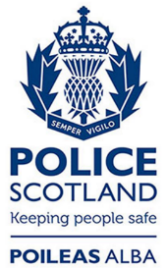 Freedom of Information ResponseOur reference:  FOI 23-1525Responded to:  04 July 2023NationalityCathcartDumfriesDundeeDunfermlineFalkirkFraserburghGovanGreenockInvernessKittybrewsterLivingstonLondon RoadMotherwellSt LeonardsStranraerGrand TotalAfghanistan11Albania33111332118Algeria11Bangladesh22Brazil145China1113Eritrea11France11Gambia11Georgia22Guinea11India3115Iran (Islamic Republic Of )314Iraq22Lithuania112Malaysia11Nigeria112Pakistan112Poland11Portugal11Romania2169Sudan1214Syrian Arab Republic123Togo11Tuvalu11United Kingdom-British Citizen11Vietnam111115Zimbabwe11Grand Total611513111713211441181NationalityCathcartClydebankDumfriesGovanKittybrewsterLondon RoadObanSt LeonardsStranraerGrand TotalAlbania21115Brazil22Estonia11India123Malaysia22Morocco11Palestinian Territory, Occupied11Romania112Sudan11Zimbabwe11Grand Total41322113219NationalityDumfriesInvernessSt LeonardsStranraerGrand TotalAlbania112Romania22United Kingdom-British Citizen112Grand Total31116